Service is “curb to curb”Reservations required for travel in either direction Pick-up and drop-off times are approximate; passengers should be ready to load 10 minutes prior to scheduled pick-up timeTravel between other communities available upon request*departure from Masset may be delayed for passengers who are attending a scheduled medical appointment at the Northern Haida Gwaii Hospital and Medical Clinic.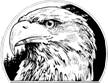 EAGLE TRANSIT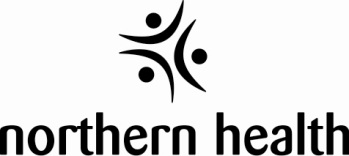 NH CONNECTIONS HAIDA GWAII BUSEFFECTIVE OCTOBER 1, 2012DEPARTDEPARTARRIVEQueen Charlotte11:45amMasset1:15pmSkidegate11:50pmMasset1:15pmTlell12:20pmMasset1:15pmPort Clements12:35pmMasset1:15pmDEPARTARRIVEARRIVEMasset1:30pm*Port Clements2:00pmMasset1:30pm*Tlell2:15pmMasset1:30pm*Skidegate2:45pmMasset1:30pm*Queen Charlotte3:00pm